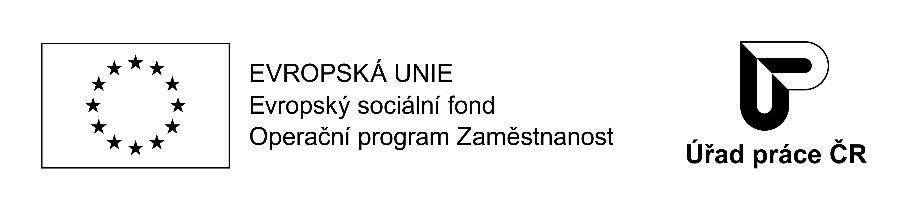 Úřad práce ČR    Číslo účtu / kód banky: 	   Vysvětlivky: Do sloupce 3 uveďte hrubou mzdu zúčtovanou zaměstnanci k výplatě (bez uvedení náhrady mzdy za dočasnou pracovní neschopnost/karanténu). Do sloupce 4 uveďte součet částky pojistného na sociální zabezpečení, příspěvku na státní politiku zaměstnanosti a pojistného na veřejné zdravotní pojištění, které zaměstnavatel za sebe odvádí z vyměřovacího základu zaměstnance. Ve sloupci 5 uveďte celou částku náhrady mzdy za dočasnou pracovní neschopnost/karanténu vyplacenou zaměstnanci (§ 192 odst. 1 a 2 zákoníku práce). Nezahrnujte tu část náhrady mzdy za dobu dočasné pracovní neschopnosti/karantény, která byla dohodnuta nebo stanovena nad výši, na kterou zaměstnanci vznikl nárok podle zákoníku práce (§192 odst. 3 zákoníku práce). 4) Do sloupce 6 uveďte součet sloupce 3, 4 a 5. 5) Sloupec 7 nevyplňujte – určeno pro potřeby Úřadu práce ČR.   Výkaz musí být Úřadu práce ČR doložen do konce kalendářního měsíce následujícího po uplynutí vykazovaného měsíčního období (čl. II bod 5. dohody). 1/2 	 	 	  	 	 	 	 	ÚP ČR - C Upozornění pro zaměstnavatele: V souladu s § 26 vyhlášky č. 518/2004 Sb., kterou se provádí zákon č. 435/2004 Sb., o zaměstnanosti, ve znění pozdějších předpisů, se do výkazu uvádí již vynaložené náklady na hrubou mzdu (včetně náhrady mzdy za dočasnou PN/karanténu) za uvedený měsíc a již odvedené pojistné na sociální zabezpečení a příspěvek na státní politiku zaměstnanosti a pojistné na veřejné zdravotní pojištění, které za sebe zaměstnavatel z vyměřovacího základu zaměstnance za uvedený měsíc odvádí.  Pokud zaměstnavatel ve výkazu uvede náklady, které doposud nevynaložil, může dojít k situaci, kdy bude povinen dle článku VI. bod 2. dohody příspěvek vrátit.  Zaměstnavatel prohlašuje: Na tu část mzdových nákladů, která je hrazena z příspěvku Úřadu práce ČR, nebudu nárokovat krytí z peněžních prostředků poskytovaných ze státního rozpočtu, rozpočtu územních samosprávných celků, vyšších územních samosprávných celků, Evropských strukturálních a investičních fondů, popř. z jiných programů a projektů EU, ani jiných veřejných zdrojů.  Dne:       Vyřizuje (jméno, příjmení):          Číslo telefonu: 	          E-mail: 	       Podpis: 	 	  	 	                 									     	…….………………….…………………………………………...  												jméno, příjmení, podpis oprávněné osoby (statutárního zástupce nebo jím písemně zmocněné osoby)  		 											                          případně otisk razítka Nevyplňujte – určeno pro potřeby Úřadu práce ČR: Zkontroloval věcnou správnost nároku a stanovil výši příspěvku: ........................................................................................ dne....................................  										                 (jméno, příjmení, podpis) Schválil: .............................................................................................. dne....................................                                      (jméno, příjmení, podpis) 2/2 	 	 	  	 	 	 	 	ÚP ČR - C Příloha č. 1 Záznam Úřadu práce ČR o doručení: S 15 Vyúčtování mzdových nákladů vytvořené pracovní místo  	za měsíc    rok 2021      Číslo dohody: Číslo projektu:  CZ.03.1.52/0.0/0.0/18_093/0017176 Zaměstnavatel: IČO: Jméno a příjmení zaměstnance Datum narození Hrubá mzda1) Odvod pojistného2) Náhrada mzdy za dočasnou PN/karanténu3) Součet4) Výše příspěvku ÚP ČR5) 1 2 3 4 5 6 7 